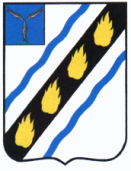  РОЗОВСКОЕ  МУНИЦИПАЛЬНОЕ  ОБРАЗОВАНИЕ СОВЕТСКОГО  МУНИЦИПАЛЬНОГО  РАЙОНА  САРАТОВСКОЙ  ОБЛАСТИСОВЕТ  ДЕПУТАТОВ (четвертого созыва)РЕШЕНИЕот  13.05. 2022 г. № 196с.Розовое О проекте решения «О внесении изменений и дополнений в Устав Розовского муниципального образования Советского муниципального района Саратовской области»На основании Федерального закона от 06.10.2003 № 131-ФЗ «Об общих принципах организации местного самоуправления в Российской Федерации», Федерального закона от 21.07.2005 № 97-ФЗ «О государственной регистрации уставов муниципальных образований», Устава Розовского муниципального образования Советского муниципального района Саратовской области, Совет депутатов Розовского муниципального образования РЕШИЛ:1. Внести следующие изменения в Устав Розовского муниципального образования Советского муниципального района Саратовской области: а) Пункт 2 статьи 30 дополнить абзацем следующего содержания:	« Избранным на должность Главы муниципального образования считается кандидат, набравший в ходе голосования более половины голосов от установленной численности депутатов Совета депутатов Розовского муниципального образования.»; б)  статью 25 дополнить пунктом 15 следующего содержания:«15. Выборные должностные лица местного самоуправления не могут быть депутатами Государственной Думы Федерального Собрания Российской Федерации, сенаторами Российской Федерации, депутатами законодательных (представительных) органов государственной власти субъектов Российской Федерации, занимать иные государственные должности Российской Федерации, государственные должности субъектов Российской Федерации, а также должности государственной гражданской службы и должности муниципальной службы, если иное не предусмотрено федеральными законами. Выборное должностное лицо местного самоуправления не может одновременно исполнять полномочия депутата представительного органа муниципального образования, за исключением случаев, установленных Федеральным законом «Об общих принципах организации местного самоуправления в Российской Федерации», иными федеральными законами.»;в) название статьи 46 изложить в новой редакции:«Статья 46. Порядок официального опубликования (обнародования) и вступления в силу муниципальных правовых актов».2. Назначить Публичные слушания по проекту решения Совета депутатов Розовского муниципального образования «О принятии Устава Розовского муниципального образования Советского   муниципального района  Саратовской области».	3. Провести  Публичные  слушания 27 мая 2022 года в 11.00 часов в администрации с.Розовое по адресу: Саратовская область, Советский район, с.Розовое, ул.Школьная, д.21. 	4. Поручить проведение Публичных слушаний комиссии по вопросам социального развития муниципального образования и ЖКХ при Совете депутатов.  	5. Установить, что на Публичные слушания приглашаются: депутаты Совета депутатов Розовского муниципального образования, представители администрации муниципального образования, представители общественных объединений и трудовых коллективов, расположенных на территории поселения, жители поселения.	6. Замечания  и предложения по проекту решения Совета депутатов Розовского муниципального образования «О внесении изменений и дополнений в Устав Розовского муниципального образования Советского муниципального района Саратовской области»  направлять в администрацию Розовского муниципального образования, по адресу: Саратовская область, Советский район, с.Розовое, ул.Школьная, д.21, по телефону (84566) 6-31-24.	7. Настоящее решение подлежит  официальному  опубликованию в установленном порядке.Глава Розовскогомуниципального образования 			                                В.Н.Меркулов